2021年石拐区人民医院招聘政府购买护理人员总成绩及进入体检范围人员公示表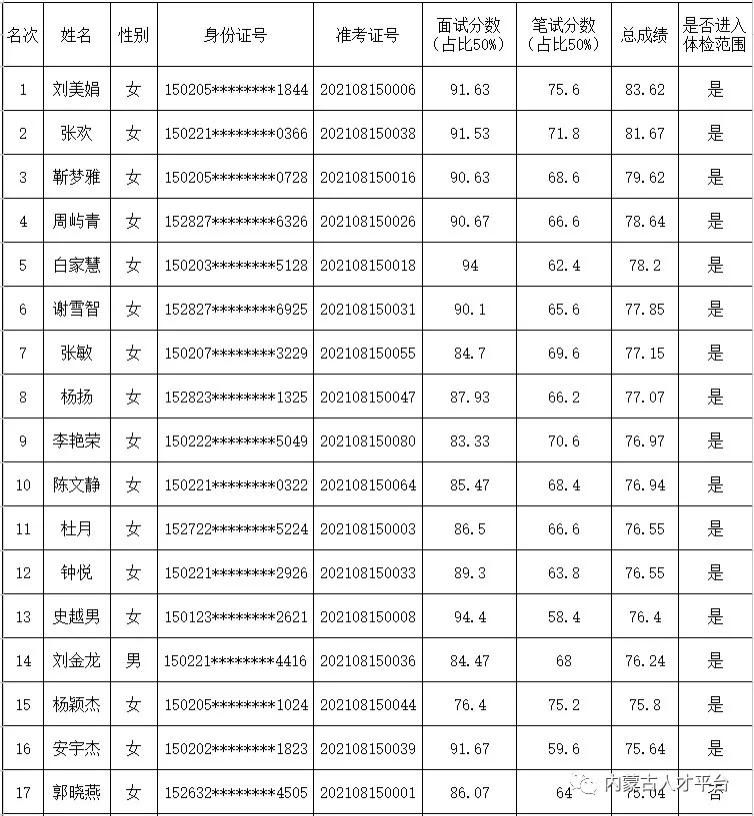 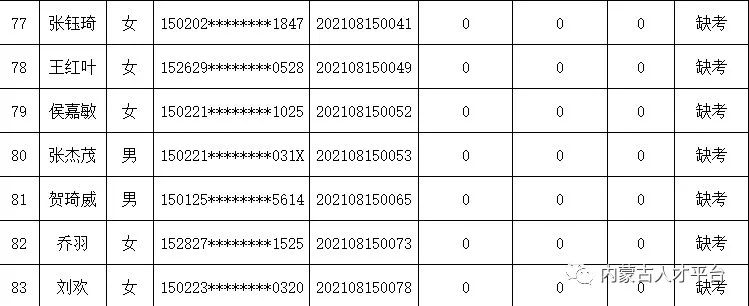 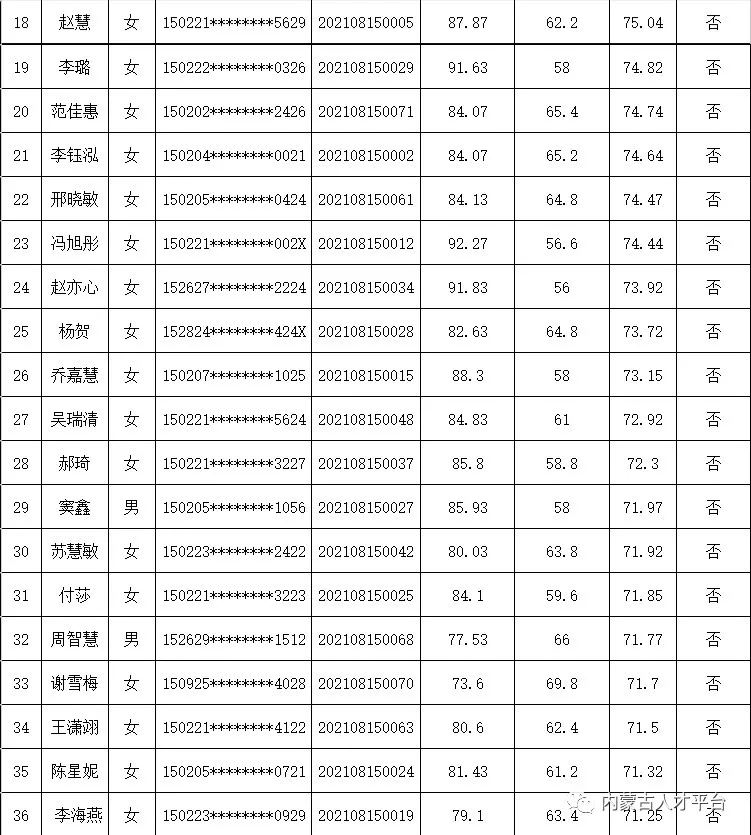 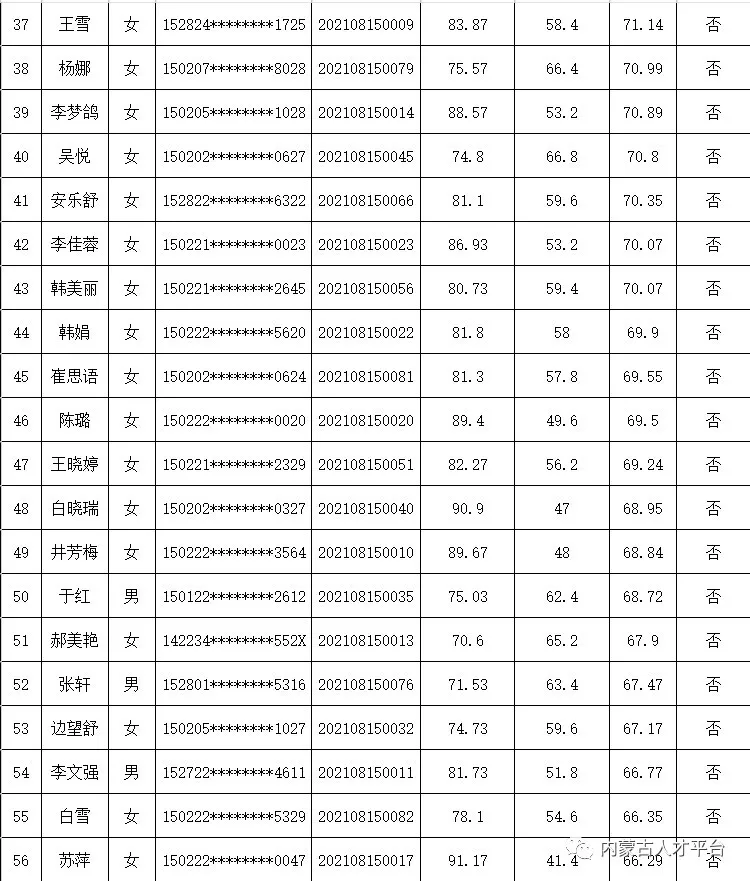 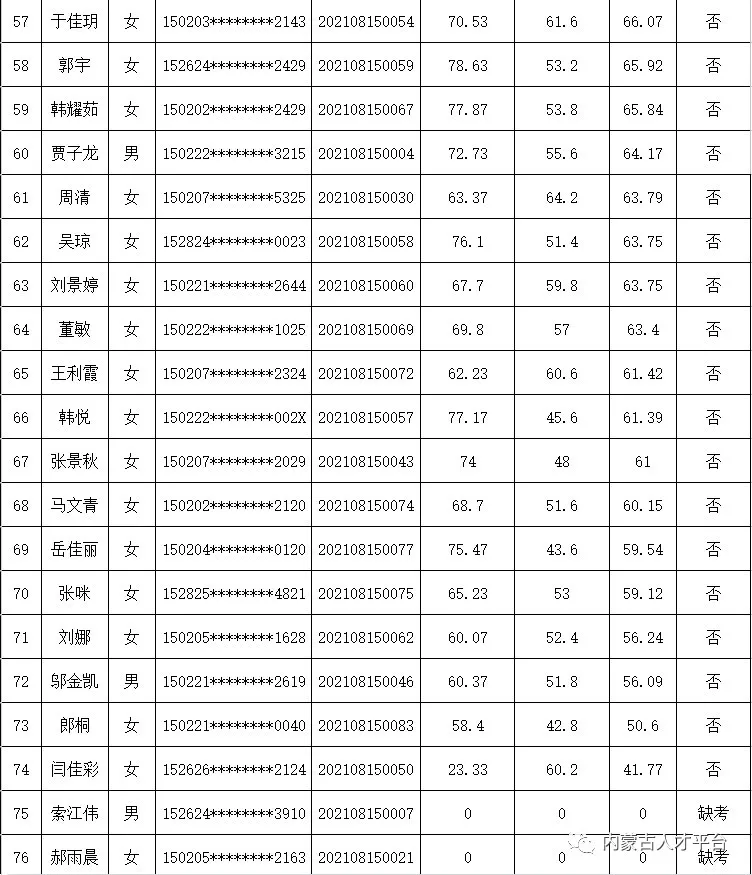 